…………………………………………………………. Anabilim Dalı BaşkanlığınaTezsiz Yüksek Lisans Yeterlik Sınavı Jüriisi; .……/……../20.….   tarihinde saat: …………‘da    ......................... toplanarak Dokuz Eylül Üniversitesi Lisansüstü Eğitim ve Öğretim Yönetmeliği gereğince adı geçen öğrenci  tezsiz yüksek lisans yeterlik sınavına alınmıştır. Sınav sonucunda aşağıdaki karar verilmiştir. BAŞARILI bulunmasına			   Oy Birliği ile 		.          BAŞARISIZ (**) bulunmasına		   (***) Salt Çoğunlukla Sınav;     SÖZLÜ, UYGULAMALI olarak yapılmıştır.        YAZILI VE SÖZLÜ olarak yapılmıştır.Ek: 1. Sözlü, uygulamalı sınav soruları     (…..sayfa)        2.Yazılı ve sözlü sınav dokümanı 	    (…..sayfa) -Yeterlik sınavı en az kırk beş, en fazla doksan dakika olmak üzere sözlü, uygulamalı veya sözlü ve yazılı olarak yapılır. Sınav sonucu bir tutanakla enstitüye bildirilir.-(**)Tezsiz yüksek lisans programını tamamlama süresi, kayıt olduğu programa ilişkin derslerin verildiği dönemden başlamak üzere, her dönem için kayıt yaptırıp yaptırmadığına bakılmaksızın en çok üç yarıyıldır. Bu sürenin sonunda başarısız olan veya programı tamamlayamayan öğrencinin Üniversite ile ilişiği kesilir.(***) Kararın salt çoğunlukla verilmesi durumunda ret oyu veren jüri üyesi görüşlerini ve gerekçelerini belirtecektir.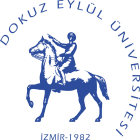 DOKUZ EYLÜL ÜNİVERSİTESİ EĞİTİM BİLİMLERİ ENSTİTÜSÜTEZSİZ YÜKSEK LİSANS YETERLİK SINAV TUTANAĞI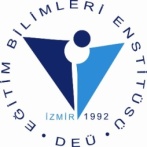 Öğrenci Bilgileri:                                                                                                                                                   Öğrenci Bilgileri:                                                                                                                                                   Adı-Soyadı   Numarası	Anabilim DalıProgramıDanışmanın Unvanı Adı SoyadıTezsiz Yüksek Lisans Yeterlik Sınavı JürisiUnvanı, Adı SoyadıNotuİmza               DanışmanıÜyeÜye